Who’s Who 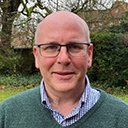 Diocesan Safeguarding Adviser [DSA]Mr Jem (Jeremy) Carter
Safeguarding Adviser
Safeguarding01722 411922, 07469 857888
jem.carter@salisbury.anglicaBased at Church House, Salisbury Works 9am-5pm Mon/ Tue/ Wed; and Thu morning each week 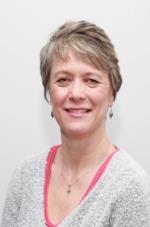 Church Safeguarding Leads
Mrs Tracey Black: Parish Safeguarding Officer 01202 897184 Based at The Lantern Church, Merley 01202 887733 safeguarding@canfordparish.org 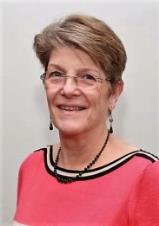 Mrs Jane Hazell: Parish Safeguarding Officer 01202 889065 Based at Canford Parish Church, Canford Magna 01202 882270 safeguarding@canfordparish.org 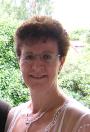 Mrs Tina Waterman: Parish Compliance Administrator Based at St Barnabas Church Bearwood 01202 579562 stbarnabas@canfordparish.org 